MENU - $10*TAMALE PLATE*2 TAMALES Rice & Beans, side garnish lettuce, tomato cilantro avocado sauce, crema, queso fresco *Southwest Bowl*Pork or Chicken, Rice, Beans lettuce, tomato, avocado cilantro sauce, crema & queso fresco*Wet Supreme Burrito*Pork or Chicken, Rice & Beans smothered with Red or Green sauce, side garnish lettuce, tomato, avocado cilantro sauce, crema & queso fresco*Tostada Bowl* Corn or Flour/Pork or Chicken, lettuce, tomato, avocado cilantro sauce, crema & queso fresco side of Rice & Beans*Flautas* Crispy Chicken Rolled Tacos – Corn tortilla, lettuce, tomato, avocado cilantro sauce, crema, queso fresco, side of rice & beans*Chilaquiles*Green Chile Chicken Enchilada Casserole, Rice & Beans lettuce, tomato, avocado cilantro sauce, crema, queso fresco *Posole*Red Chile Pork or Green Chile Chicken, side garnish fresh cilantro, onions & corn chips 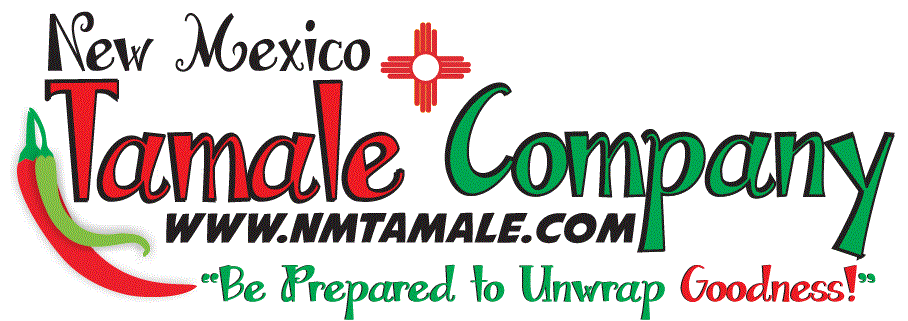 TAMALES MADE FRESH DAILY!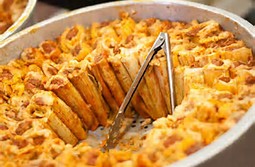  “We use New Mexico HATCH Green & Red Chile”WWW.NMTAMALE.COM5687 3RD AVENUE FERNDALE, WA. 98248Phone 360-389-8841OPEN Mon 10-5 Tues-Fri 10–6:30Sat 10-4CLOSED Sunday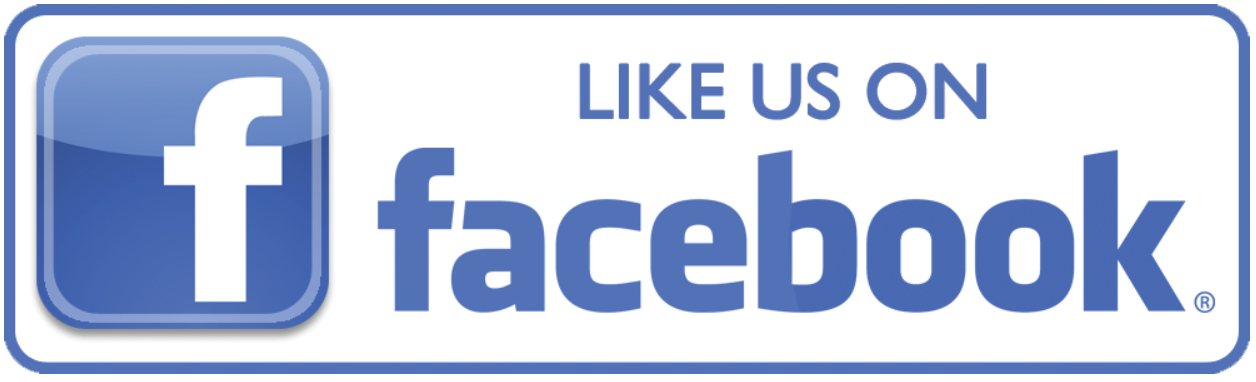 @NEWMEXICOTAMALECOMPANYRate us on Yelp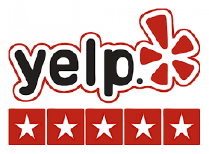 TAMALE FLAVORSPORK*Traditional Red – Pork, Red Chile*Hatch – Pork, Green Chile*Chihuahua – House made Spicy Chorizo with 100% ground PorkCHICKEN*Traditional Green – Chicken, Green Chile*Santa Fe – Chicken, Red ChileVEGETARIAN*Spinach – Spinach, Roasted Garlic, Cream Cheese*Jalapeno- Jalapeno, Queso Fresco*Queso – White sweet corn, hatch green Chile & queso fresco VEGAN*Aztec - Squash, White Corn, Bell Peppers, Green Chile, Tomato, Onion & Garlic*Cowboy – Black beans, Sweet white corn & Hatch Green ChileSWEET *Maui – Pineapple, Coconut, Golden Raisins Tamales (Two Flavors)1 Doz. $25 * ½ Doz. $1512 PACK - $3512 TAMALES, 1 Pint Beans, 1 Pint Rice & 8oz. Salsa6 PACK - $256 TAMALES, 1 Pint Beans, 1 Pint Rice & 8oz. Salsa